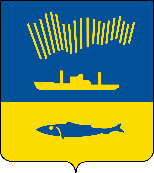 АДМИНИСТРАЦИЯ ГОРОДА МУРМАНСКАП О С Т А Н О В Л Е Н И Е 05.10.2011                                                                                                                                 № 1827 «Об утверждении административного регламента предоставления муниципальной услуги «Выдача разрешения на ввод объекта в эксплуатацию» (в ред. постановлений от 26.09.2012 № 2326, от 11.06.2013 № 1461, от 09.07.2014 № 2233, от 04.12.2015 № 3407, от 26.02.2016 № 475, от 05.04.2016 № 863, от 11.07.2016 № 2073, от 11.11.2016 № 3447, от 10.03.2017 № 577, от 15.05.2017 № 1391, от 24.01.2018 № 121, от 15.08.2018 № 2631, от 15.01.2019 № 55, от 16.04.2019 № 1391, от 26.03.2020 № 826, от 08.10.2020 № 2293) В соответствии с Федеральными законами от 06.10.2003 № «Об общих принципах организации местного самоуправления в Российской Федерации», от 27.07.2010 № «Об организации предоставления государственных и муниципальных услуг», Уставом муниципального образования город Мурманск, постановлением администрации города Мурманска от 26.02.2009   № 321 «О порядке разработки и утверждения административных регламентов предоставления муниципальных услуг в муниципальном образовании город Мурманск», постановлением администрации города Мурманска от 16.07.2010 № 1254 «Об утверждении реестров муниципальных функций (услуг), исполняемых (предоставляемых) исполнительно-распорядительным органом  местного   самоуправления   -  администрацией  города  Мурманска»  п о с т а н о в л я ю: 1. Утвердить административный регламент предоставления муниципальной услуги "Выдача разрешения на ввод объекта в эксплуатацию" (далее - административный регламент) согласно приложению2. Отделу информационно-технического обеспечения и защиты информации администрации города Мурманска (Кузьмин А.Н.) организовать размещение административного регламента на официальном сайте администрации города Мурманска в сети Интернет.3. Редакции газеты «Вечерний Мурманск» (Червякова Н.Г.) опубликовать настоящее постановление с приложением.4. Настоящее постановление вступает в силу со дня официального опубликования.5. Контроль за выполнением настоящего постановления возложить на  заместителя главы администрации города Мурманска Изотова А.В.Глава администрации города Мурманска	                                                                          А.И. СысоевПриложение       к постановлению администрации    города Мурманска                    от 08.10.2020 № 2293Административный регламент предоставления муниципальной услуги«Выдача разрешения на ввод объекта в эксплуатацию»1. Общие положения Предмет регулирования административного регламента1.1.1. Административный регламент предоставления муниципальной услуги «Выдача разрешения на ввод объекта в эксплуатацию» (далее - Регламент) разработан в целях установления сроков и последовательности действий (административных процедур) при предоставлении муниципальной услуги «Выдача разрешения на ввод объекта в эксплуатацию» (далее - муниципальная услуга), за исключением строительства или реконструкции объектов индивидуального жилищного строительства на территории муниципального образования город Мурманск.1.1.2. Разрешение на ввод объекта в эксплуатацию представляет собой документ, который удостоверяет выполнение строительства, реконструкции объекта капитального строительства в полном объеме в соответствии с разрешением на строительство, проектной документацией, а также соответствие построенного, реконструированного объекта капитального строительства требованиям к строительству, реконструкции объекта капитального строительства, установленным на дату выдачи представленного для получения разрешения на строительство градостроительного плана земельного участка, разрешенному использованию земельного участка или в случае строительства, реконструкции линейного объекта проекту планировки территории и проекту межевания территории (за исключением случаев, при которых для строительства, реконструкции линейного объекта не требуется подготовка документации по планировке территории), проекту планировки территории в случае выдачи разрешения на ввод в эксплуатацию линейного объекта, для размещения которого не требуется образование земельного участка, а также ограничениям, установленным в соответствии с земельным и иным законодательством Российской Федерации. Описание заявителей1.2.1. Получателем муниципальной услуги является застройщик, завершивший строительство или реконструкцию объекта капитального строительства, расположенного на территории муниципального образования город Мурманск (далее – заявитель).1.2.2. Застройщиком признается физическое или юридическое лицо, обеспечивающее на принадлежащем ему земельном участке или на земельном участке иного правообладателя (которому при осуществлении бюджетных инвестиций в объекты капитального строительства государственной (муниципальной) собственности органы государственной власти (государственные органы), Государственная корпорация по атомной энергии «Росатом», Государственная корпорация по космической деятельности «Роскосмос», органы управления государственными внебюджетными фондами или органы местного самоуправления передали в случаях, установленных бюджетным законодательством Российской Федерации, на основании соглашений свои полномочия государственного (муниципального) заказчика) строительство, реконструкцию, капитальный ремонт, снос объектов капитального строительства, а также выполнение инженерных изысканий, подготовку проектной документации для их строительства, реконструкции, капитального ремонта.Застройщик вправе передать свои функции, предусмотренные законодательством о градостроительной деятельности, техническому заказчику.Технический заказчик – юридическое лицо, которое уполномочено застройщиком и от имени застройщика заключает договоры о выполнении инженерных изысканий, о подготовке проектной документации, о строительстве, реконструкции, капитальном ремонте, сносе объектов капитального строительства, подготавливает задания на выполнение указанных видов работ, предоставляет лицам, выполняющим инженерные изыскания и (или) осуществляющим подготовку проектной документации, строительство, реконструкцию, капитальный ремонт, снос объектов капитального строительства, материалы и документы, необходимые для выполнения указанных видов работ, утверждает проектную документацию, подписывает документы, необходимые для получения разрешения на ввод объекта капитального строительства в эксплуатацию, осуществляет иные функции, предусмотренные законодательством о градостроительной деятельности    (далее – функции технического заказчика). Функции технического заказчика могут выполняться только членом соответственно саморегулируемой организации в области инженерных изысканий, архитектурно-строительного проектирования, строительства, реконструкции, капитального ремонта, сноса объектов капитального строительства, за исключением случаев, предусмотренных частью 2.1 статьи 47, частью 4.1 статьи 48, частями 2.1 и 2.2 статьи 52, частями 5 и 6 статьи 55.31 Градостроительного кодекса Российской Федерации.1.2.3. От имени заявителя за предоставлением муниципальной услуги вправе обратиться представитель заявителя, действующий в силу полномочий, основанных на оформленной в установленном законодательством Российской Федерации порядке доверенности, на основании федерального закона либо на акте уполномоченного на то государственного органа или органа местного самоуправления (далее – представитель заявителя).1.3. Требования к порядку информирования о порядке предоставления муниципальной услуги1.3.1. Информация, предоставляемая заинтересованным лицам о муниципальной услуге, является открытой и общедоступной.Основными требованиями к информированию заинтересованных лиц являются:- достоверность и полнота информирования;- четкость в изложении информации;- удобство и доступность получения информации;- оперативность предоставления информации.1.3.2. Информирование о порядке и ходе предоставления муниципальной услуги осуществляют специалисты отдела градостроительства и архитектуры комитета градостроительства и территориального развития администрации города Мурманска (далее – муниципальные служащие Комитета, ответственные за предоставление муниципальной услуги, и Комитет соответственно), работники Государственного областного бюджетного учреждения «Многофункциональный центр предоставления государственных и муниципальных услуг Мурманской области» (далее – ГОБУ «МФЦ МО»).1.3.3. Сведения о месте нахождения, графике работы, справочных телефонах и адресах официальных сайтов, а также электронной почты Комитета, ГОБУ «МФЦ МО» размещаются:- на официальном сайте администрации города Мурманска (https://www.citymurmansk.ru);- в федеральной государственной информационной системе «Федеральный реестр государственных и муниципальных услуг (функций)» (далее – федеральный реестр) (https://frgu.gosuslugi.ru);- на Едином портале государственных и муниципальных услуг (функций) (далее – Единый портал) (https://www.gosuslugi.ru);- на информационных стендах, расположенных в помещениях Комитета;- на официальном сайте ГОБУ «МФЦ МО»;- на информационных стендах, расположенных в помещениях Комитета, отделений ГОБУ «МФЦ МО».1.3.4. На Едином портале размещается следующая информация:1) способы предоставления муниципальной услуги;2) перечень нормативных правовых актов, непосредственно регулирующих предоставление муниципальной услуги;3) исчерпывающий перечень документов, необходимых для предоставления муниципальной услуги, требования к оформлению указанных документов, а также перечень документов, которые заявитель вправе предоставить по собственной инициативе;4) категория заявителей, которым предоставляется муниципальная услуга;5) сроки предоставления муниципальной услуги;6) описание результата предоставления муниципальной услуги;7) сведения о возмездности (безвозмездности) предоставления муниципальной услуги;8) исчерпывающий перечень оснований для отказа в приеме заявления и документов, для приостановления или отказа в предоставлении муниципальной услуги;9) о праве заявителя на досудебное (внесудебное) обжалование действий (бездействия) и решений, принятых (осуществляемых) в ходе предоставления муниципальной услуги;10) форма заявления, используемая при предоставлении муниципальной услуги.1.3.5. Информация на Едином портале о порядке и сроках предоставления муниципальной услуги на основании сведений, содержащихся в федеральном реестре, предоставляется заявителю (представителю заявителя) бесплатно.1.3.6. Доступ к информации о сроках и порядке предоставления муниципальной услуги осуществляется без выполнения заявителем каких-либо требований, в том числе без использования программного обеспечения, установка которого на технические средства заявителя требует заключения лицензионного или иного соглашения с правообладателем программного обеспечения, предусматривающего взимание платы, регистрацию или авторизацию заявителя или предоставление им персональных данных.1.3.7. Индивидуальное информирование заявителей о муниципальной услуге осуществляется:- в устной форме лично или по телефону;- в письменной форме – по письменным обращениям, поступившим в адрес Комитета посредством почтовых отправлений или электронных средств коммуникации.1.3.8. При консультировании о порядке предоставления муниципальной услуги муниципальный служащий Комитета, ответственный за предоставление муниципальной услуги, обязан проинформировать заявителя:- о перечне документов, необходимых для предоставления муниципальной услуги, в том числе о документах, которые он должен предоставить самостоятельно, и документах, которые Комитет должен получить в рамках межведомственного информационного взаимодействия, если заявитель не предоставит их по собственной инициативе;- о сроках принятия решения о предоставлении муниципальной услуги;- об основаниях и условиях предоставления муниципальной услуги;- об основаниях для отказа в приеме документов, необходимых для предоставления муниципальной услуги;- об основаниях для отказа в предоставлении муниципальной услуги;- о порядке получения консультаций по вопросам предоставления муниципальной услуги;- о порядке обжалования решений, действий или бездействия Комитета, а также должностных лиц и муниципальных служащих Комитета.1.3.9. При ответе на телефонные звонки и при устном обращении граждан муниципальный служащий Комитета, ответственный за предоставление муниципальной услуги, в пределах своей компетенции дает ответ самостоятельно.В случае, если для подготовки ответа требуется продолжительное время либо муниципальный служащий Комитета, ответственный за предоставление муниципальной услуги, не может в данный момент ответить на вопрос самостоятельно, он обязан выбрать один из вариантов дальнейших действий:а) предложить заявителю обратиться за необходимой информацией в письменном виде;б) согласовать с заявителем другое время для проведения устного информирования.1.3.10. Индивидуальное устное информирование осуществляется не более 10 минут. Время ожидания заявителей при индивидуальном устном информировании (при обращении заинтересованных лиц за информацией лично) не может превышать 10 минут.1.3.11. Информирование осуществляется также путем публикации информационных материалов в средствах массовой информации.1.3.12. На информационных стендах размещается следующая информация:- полное наименование Комитета, его структурного подразделения, предоставляющего муниципальную услугу;- адрес, контактные телефоны, график работы, фамилии, имена, отчества и должности муниципальных служащих, осуществляющих прием и консультирование заявителей;- образец оформления заявления;- перечень документов, необходимых для предоставления муниципальной услуги;- перечень оснований для отказа в приеме документов, необходимых для предоставления муниципальной услуги;- перечень оснований для отказа в предоставлении муниципальной услуги;- порядок обжалования решений и действий (бездействия) Комитета, его должностного лица либо муниципального служащего, предоставляющего муниципальную услугу.2. Стандарт предоставления муниципальной услуги2.1. Наименование муниципальной услугиМуниципальная услуга – «Выдача разрешения на ввод объекта в эксплуатацию».2.2. Наименование структурного подразделения администрации                            города Мурманска, предоставляющего муниципальную услугу2.2.1. Предоставление муниципальной услуги осуществляет Комитет.2.2.2. Муниципальная услуга предоставляется ГОБУ «МФЦ МО» в части приема, регистрации и передачи в Комитет заявления о выдаче разрешения на ввод объекта в эксплуатацию согласно приложению № 1 к настоящему Регламенту и прилагаемых документов.Порядок взаимодействия Комитета и ГОБУ «МФЦ МО» при предоставлении муниципальной услуги, включая срок начала предоставления муниципальной услуги в ГОБУ «МФЦ МО», устанавливается соглашением о взаимодействии, заключенным между ГОБУ «МФЦ МО» и Комитетом в порядке, установленном Правительством Российской Федерации. 2.2.3. При предоставлении муниципальной услуги Комитет осуществляет взаимодействие с:- Управлением Федеральной службы государственной регистрации, кадастра и картографии по Мурманской области в части получения правоустанавливающего документа на земельный участок (выписки из ЕГРН);- Министерством строительства Мурманской области в части получения заключения органа государственного строительного надзора.2.3. Результат предоставления муниципальной услугиРезультатом предоставления муниципальной услуги является:- выдача (направление) разрешения на ввод объекта в эксплуатацию;- выдача (направление) уведомления об отказе в выдаче разрешения на ввод объекта в эксплуатацию по форме согласно приложению № 2 к настоящему Регламенту.2.4. Сроки предоставления муниципальной услуги2.4.1. Комитет предоставляет муниципальную услугу в течение пяти рабочих дней со дня поступления заявления о выдаче разрешения на ввод объекта в эксплуатацию (далее – заявление) с документами.2.4.2. В случае предоставления заявления и документов через ГОБУ «МФЦ МО» срок, указанный в пункте 2.4.1 настоящего Регламента, исчисляется со дня передачи ГОБУ «МФЦ МО» заявления и документов.ГОБУ «МФЦ МО» обеспечивает передачу заявления и документов в Комитет в порядке и сроки, которые установлены соглашением о взаимодействии между ГОБУ «МФЦ МО» и Комитетом, но не позднее рабочего дня, следующего за днем приема заявления и документов.2.4.3. Максимальный срок ожидания заявителей в очереди при подаче заявления при личном обращении для получения результата муниципальной услуги, при обращении на личный прием для проведения информирования о порядке предоставления муниципальной услуги не должен превышать 15 минут.2.4.4. Приостановление предоставления муниципальной услуги не предусмотрено.2.4.5. Регистрация заявления осуществляется в день поступления заявления и прилагаемых к нему документов в Комитет.2.5. Нормативные правовые акты, регулирующие предоставление  муниципальной услуги2.5.1. Предоставление муниципальной услуги осуществляется в соответствии с:- Градостроительным кодексом Российской Федерации;- Федеральным законом Российской Федерации от 29.12.2004 № 191-ФЗ «О введении в действие Градостроительного кодекса Российской Федерации»;- Земельным кодексом Российской Федерации;- Федеральным законом Российской Федерации от 25.10.2001 № 137-ФЗ «О введении в действие Земельного кодекса Российской Федерации»;- Федеральным законом Российской Федерации от 06.10.2003 № 131-ФЗ «Об общих принципах организации местного самоуправления в Российской Федерации»;- Федеральным законом Российской Федерации от 02.05.2006 № 59-ФЗ «О порядке рассмотрения обращений граждан Российской Федерации»;- Федеральным законом Российской Федерации от 27.07.2010 № 210-ФЗ «Об организации предоставления государственных и муниципальных услуг»;- Федеральным законом Российской Федерации от 13.07.2015 № 218-ФЗ «О государственной регистрации недвижимости»;- постановлением Правительства Российской Федерации от 05.03.2007                  № 145 «О порядке организации и проведения государственной экспертизы проектной документации и результатов инженерных изысканий»;- постановлением Правительства Российской Федерации от 16.02.2008                       № 87 «О составе разделов проектной документации и требованиях к их содержанию»;- постановлением Правительства Российской Федерации от 07.10.2019                  № 1294 «Об утверждении Правил направления документов в уполномоченные на выдачу разрешений на строительство и (или) разрешений на ввод объекта в эксплуатацию федеральные органы исполнительной власти, органы исполнительной власти субъектов Российской Федерации, органы местного самоуправления, Государственную корпорацию по атомной энергии «Росатом», Государственную корпорацию по космической деятельности «Роскосмос» в электронной форме» (далее – постановление Правительства Российской Федерации от 07.10.2019 № 1294);- приказом Министерства строительства и жилищно-коммунального хозяйства Российской Федерации от 19.02.2015 № 117/пр «Об утверждении формы разрешения на строительство и формы разрешения на ввод в эксплуатацию»;- Законом Мурманской области от 06.11.2018 № 2304-01-ЗМО «О градостроительной деятельности на территории Мурманской области»;- приказом Министерства строительства и территориального развития Мурманской области от 12.12.2013 № 321 «Об утверждении перечня исполнительной документации, оформляемой лицами, осуществляющими строительство, при строительстве, реконструкции объектов капитального строительства, типовых форм актов, предоставляемых при проведении строительного контроля застройщиком (техническим заказчиком), лицом, осуществляющим строительство, и типовых форм документов, предоставляемых застройщиком для принятия решения о выдаче разрешения на ввод объекта в эксплуатацию»;- Уставом муниципального образования город Мурманск;- постановлением администрации города Мурманска от 26.02.2009 № 321 «О порядке разработки и утверждения административных регламентов предоставления муниципальных услуг в муниципальном образовании город Мурманск»;- постановлением администрации города Мурманска от 30.05.2012          № 1159 «Об утверждении реестра услуг, предоставляемых по обращениям заявителей в муниципальном образовании город Мурманск»;- настоящим Регламентом.2.5.2. Перечень нормативных правовых актов, регулирующих предоставление муниципальной услуги (с указанием их реквизитов и источников официального опубликования), указанных в пункте 2.5.1 настоящего Регламента, размещается на официальном сайте администрации города Мурманска в сети Интернет, в федеральном реестре и на Едином портале.2.6. Перечень документов, необходимых для предоставлениямуниципальной услуги2.6.1. Для предоставления муниципальной услуги заявитель подает заявление согласно приложению № 1 к настоящему Регламенту.Кроме того, для предоставления муниципальной услуги необходимы следующие документы:1) правоустанавливающие документы на земельный участок, в том числе соглашение об установлении сервитута, решение об установлении публичного сервитута;2) градостроительный план земельного участка, представленный для получения разрешения на строительство, или в случае строительства, реконструкции линейного объекта проект планировки территории и проект межевания территории (за исключением случаев, при которых для строительства, реконструкции линейного объекта не требуется подготовка документации по планировке территории), проект планировки территории в случае выдачи разрешения на ввод в эксплуатацию линейного объекта, для размещения которого не требуется образование земельного участка;3) разрешение на строительство;4) акт приемки объекта капитального строительства (в случае осуществления строительства, реконструкции на основании договора);5) акт, подтверждающий соответствие параметров построенного, реконструированного объекта капитального строительства проектной документации, в том числе требованиям энергетической эффективности и требованиям оснащенности объекта капитального строительства приборами учета используемых энергетических ресурсов, и подписанный лицом, осуществляющим строительство (лицом, осуществляющим строительство, и застройщиком или техническим заказчиком в случае осуществления строительства, реконструкции на основании договора, а также лицом, осуществляющим строительный контроль, в случае осуществления строительного контроля на основании договора), за исключением случаев осуществления строительства, реконструкции объектов индивидуального жилищного строительства;6) документы, подтверждающие соответствие построенного, реконструированного объекта капитального строительства техническим условиям и подписанные представителями организаций, осуществляющих эксплуатацию сетей инженерно-технического обеспечения (при их наличии);7) схема, отображающая расположение построенного, реконструированного объекта капитального строительства, расположение сетей инженерно-технического обеспечения в границах земельного участка и планировочную организацию земельного участка и подписанная лицом, осуществляющим строительство (лицом, осуществляющим строительство, и застройщиком или техническим заказчиком в случае осуществления строительства, реконструкции на основании договора), в том числе в цифровом виде, за исключением случаев строительства, реконструкции линейного объекта;8) заключение органа государственного строительного надзора (в случае, если предусмотрено осуществление государственного строительного надзора в соответствии с частью 1 статьи 54 Градостроительного кодекса Российской Федерации) о соответствии построенного, реконструированного объекта капитального строительства требованиям проектной документации, в том числе требованиям энергетической эффективности и требованиям оснащенности объекта капитального строительства приборами учета используемых энергетических ресурсов, заключение уполномоченного на осуществление федерального государственного экологического надзора федерального органа исполнительной власти, выдаваемое в случаях, предусмотренных частью 7 статьи 54 Градостроительного кодекса Российской Федерации;9) документ, подтверждающий заключение договора обязательного страхования гражданской ответственности владельца опасного объекта за причинение вреда в результате аварии на опасном объекте в соответствии с законодательством Российской Федерации об обязательном страховании гражданской ответственности владельца опасного объекта за причинение вреда в результате аварии на опасном объекте;10) акт приемки выполненных работ по сохранению объекта культурного наследия, утвержденный соответствующим органом охраны объектов культурного наследия, определенным Федеральным законом от 25.06.2002      № 73-ФЗ «Об объектах культурного наследия (памятниках истории и культуры) народов Российской Федерации», при проведении реставрации, консервации, ремонта этого объекта и его приспособления для современного использования;11) технический план объекта капитального строительства, подготовленный в соответствии с Федеральным законом от 13.07.2015             № 218-ФЗ «О государственной регистрации недвижимости».2.6.2. Указанные в подпунктах 6) и 9) пункта 2.6.1 настоящего Регламента документы и заключение договора обязательного страхования гражданской ответственности владельца опасного объекта за причинение вреда в результате аварии на опасном объекте должны содержать информацию о нормативных значениях показателей, включенных в состав требований энергетической  эффективности объекта капитального строительства, и о фактических значениях таких показателей, определенных в отношении построенного, реконструированного объекта капитального строительства в результате проведенных исследований, замеров, экспертиз, испытаний, а также иную информацию, на основе которой устанавливается соответствие такого объекта требованиям энергетической эффективности и требованиям его оснащенности приборами учета используемых энергетических ресурсов. При строительстве, реконструкции многоквартирного дома заключение органа государственного строительного надзора также должно содержать информацию о классе энергетической эффективности многоквартирного дома, определяемом в соответствии с законодательством об энергосбережении и о повышении энергетической эффективности.2.6.3. Заявление, а также документы, указанные в пункте 2.6.1 настоящего Регламента, могут быть направлены заявителем в электронной форме в соответствии с порядком, установленным постановлением Правительства Российской Федерации от 07.10.2019 № 1294 «Об утверждении Правил направления документов в уполномоченные на выдачу разрешений на строительство и (или) разрешений на ввод объекта в эксплуатацию федеральные органы исполнительной власти, органы исполнительной власти субъектов Российской Федерации, органы местного самоуправления, Государственную корпорацию по атомной энергии «Росатом», Государственную корпорацию по космической деятельности «Роскосмос» в электронной форме», с использованием Единого портала. Заявление, а также документы, указанные в пункте 2.6.1 настоящего Регламента, предоставляются заявителем исключительно в электронной форме в случае, если в отношении проектной документации объектов капитального строительства, предусмотренных пунктом 3.4 статьи 49, пунктом 5.1 части 1 статьи 6 Градостроительного кодекса Российской Федерации, проводилась государственная экспертиза и заключение государственной экспертизы выдавалось в электронной форме.Документы (их копии или сведения, содержащиеся в них), указанные в подпунктах 1), 8) пункта 2.6.1 настоящего Регламента, Комитет самостоятельно запрашивает в рамках межведомственного информационного взаимодействия посредством направления межведомственного запроса (согласно приложению  № 3 к настоящему Регламенту) в Управлении Федеральной службы государственной регистрации, кадастра и картографии по Мурманской области, в Министерстве строительства Мурманской области, в том числе, при наличии технической возможности, в электронной форме с использованием системы межведомственного электронного взаимодействия в случае, если заявитель не представил их самостоятельно.Документы, указанные в подпунктах 2) и 3) пункта 2.6.1 настоящего Регламента, находятся в распоряжении Комитета и не являются документами, обязанность по предоставлению которых возложена на заявителя.2.6.4. Обязанность по предоставлению документов, указанных в подпунктах 4), 5), 6), 7), 9), 10), 11) пункта 2.6.1 настоящего Регламента, возложена на заявителя.Документы, указанные в подпунктах 4), 5), 6) пункта 2.6.1 настоящего Регламента, заполняются заявителем самостоятельно по формам, утвержденным приказом Министерства строительства и территориального развития Мурманской области от 12.12.2013 № 321 «Об утверждении перечня исполнительной документации, оформляемой лицами, осуществляющими строительство, при строительстве, реконструкции объектов капитального строительства, типовых форм актов, предоставляемых при проведении строительного контроля застройщиком (техническим заказчиком), лицом, осуществляющим строительство, и типовых форм документов, предоставляемых застройщиком для принятия решения о выдаче разрешения на ввод объекта в эксплуатацию».Документ, указанный в подпункте 7) пункта 2.6.1 настоящего Регламента, заявитель получает самостоятельно в специализированных организациях, выполняющих топографо-геодезические работы.Документ, указанный в подпункте 9) пункта 2.6.1 настоящего Регламента, заявитель получает самостоятельно в страховой организации, имеющей лицензию на осуществление обязательного страхования, выданную в соответствии с законодательством Российской Федерации.Документ, указанный в подпункте 10) пункта 2.6.1 настоящего Регламента, заявитель получает самостоятельно в органах охраны объектов культурного наследия, определенных Федеральным законом от 25.06.2002       № 73-ФЗ «Об объектах культурного наследия (памятниках истории и культуры) народов Российской Федерации».Документ, указанный в подпункте 11) пункта 2.6.1 настоящего Регламента, заявитель получает самостоятельно в специализированных организациях, выполняющих кадастровые работы.2.6.5. Неполучение (несвоевременное получение) документов, запрошенных в соответствии с пунктом 2.6.3 настоящего Регламента, не может являться основанием для отказа в предоставлении муниципальной услуги.2.6.6. Заявление заверяется подписью заявителя (представителя заявителя).В случае представления заявления и документов при личном обращении заявителя или представителя заявителя в Комитет предъявляется документ, удостоверяющий соответственно личность заявителя или представителя заявителя, доверенность. Лицо, имеющее право действовать без доверенности от имени юридического лица, предъявляет документ, удостоверяющий его личность, а представитель юридического лица предъявляет также документ, подтверждающий его полномочия действовать от имени этого юридического лица, или копию этого документа.2.6.7. Запрещается требовать от заявителя:- представления документов и информации или осуществления действий, предоставление или осуществление которых не предусмотрено нормативными правовыми актами, регулирующими отношения, возникающие в связи с предоставлением муниципальной услуги;- представления документов и информации, которые в соответствии с нормативными правовыми актами Российской Федерации, нормативными правовыми актами Мурманской области, муниципальными правовыми актами города Мурманска находятся в распоряжении структурного подразделения администрации города Мурманска, предоставляющего муниципальную услугу, государственных органов, иных органов местного самоуправления и (или) подведомственных государственным органам или органам местного самоуправления организаций, участвующих в предоставлении государственных и муниципальных услуг, за исключением документов, указанных в части 6 статьи 7 Федерального закона от 27.07.2010 № 210-ФЗ «Об организации предоставления государственных и муниципальных услуг» (далее – Федеральный закон). Заявитель вправе представить указанные документы и информацию по собственной инициативе;- осуществления действий, в том числе согласований, необходимых для получения муниципальной услуги и связанных с обращением в государственные органы, иные органы местного самоуправления, организации, за исключением получения услуг и получения документов и информации, предоставляемых в результате предоставления таких услуг, включенных в перечни, указанные в части 1 статьи 9 Федерального закона;- представления документов и информации, отсутствие и (или) недостоверность которых не указывались при первоначальном отказе в приеме документов, необходимых для предоставления муниципальной услуги, либо в предоставлении муниципальной услуги, за исключением случаев, предусмотренных пунктом 4 части 1 статьи 7 Федерального закона.2.7. Перечень оснований для отказа в приеме документов,для приостановления и (или) отказа в предоставлениимуниципальной услуги2.7.1. Оснований для отказа в приеме документов, необходимых для предоставления муниципальной услуги, на бумажном носителе не предусмотрено.2.7.2. Основанием для отказа в приеме документов в электронном виде  является предоставление заявления и документов с нарушением порядка, утвержденного постановлением Правительства Российской Федерации                      от 07.10.2019 № 1294 «Об утверждении Правил направления документов в уполномоченные на выдачу разрешений на строительство и (или) разрешений на ввод объекта в эксплуатацию федеральные органы исполнительной власти, органы исполнительной власти субъектов Российской Федерации, органы местного самоуправления, Государственную корпорацию по атомной энергии «Росатом», Государственную корпорацию по космической деятельности «Роскосмос» в электронной форме».2.7.3. Основания для приостановления предоставления муниципальной услуги отсутствуют.2.7.4. Основания для отказа в предоставлении муниципальной услуги:- отсутствие документов, указанных в подпунктах 4), 5), 6), 7), 9), 10), 11) пункта 2.6.1 настоящего Регламента, которые заявитель должен предоставить самостоятельно, а также документов, указанных в части 4 статьи 55 Градостроительного кодекса Российской Федерации;- несоответствие объекта капитального строительства требованиям к строительству, реконструкции объекта капитального строительства, установленным на дату выдачи представленного для получения разрешения на строительство градостроительного плана земельного участка, или в случае строительства, реконструкции, капитального ремонта линейного объекта требованиям проекта планировки территории и проекта межевания территории (за исключением случаев, при которых для строительства, реконструкции линейного объекта не требуется подготовка документации по планировке территории), требованиям, установленным проектом планировки территории, в случае выдачи разрешения на ввод в эксплуатацию линейного объекта, для размещения которого не требуется образование земельного участка;- несоответствие объекта капитального строительства требованиям, установленным в разрешении на строительство, за исключением случаев изменения площади объекта капитального строительства в соответствии с частью 6.2 статьи 55 Градостроительного кодекса Российской Федерации;- несоответствие параметров построенного, реконструированного объекта капитального строительства проектной документации, за исключением случаев изменения площади объекта капитального строительства в соответствии с частью 6.2 статьи 55 Градостроительного кодекса Российской Федерации;- несоответствие объекта капитального строительства разрешенному использованию земельного участка и (или) ограничениям, установленным в соответствии с земельным и иным законодательством Российской Федерации на дату выдачи разрешения на ввод объекта в эксплуатацию, за исключением случаев, если указанные ограничения предусмотрены решением об установлении или изменении зоны с особыми условиями использования территории, принятым в случаях, предусмотренных пунктом 9 части 7 статьи 51 Градостроительного кодекса Российской Федерации, и строящийся, реконструируемый объект капитального строительства, в связи с размещением которого установлена или изменена зона с особыми условиями использования территории, не введен в эксплуатацию;- невыполнение заявителем требований, предусмотренных частью 9 статьи 55 Градостроительного кодекса Российской Федерации. В таком случае  разрешение на ввод объекта в эксплуатацию выдается только в случае, если передана безвозмездно копия схемы, отображающей расположение построенного, реконструированного объекта капитального строительства, расположение сетей инженерно-технического обеспечения в границах земельного участка и планировочную организацию земельного участка.2.8. Размер платы, взимаемой с заявителя при предоставлениимуниципальной услуги, и способы ее взиманияПредоставление муниципальной услуги осуществляется на бесплатной основе.2.9. Требования к местам предоставления муниципальной услуги2.9.1. Помещение, в котором располагается Комитет, должно быть оборудовано в соответствии с действующими санитарными нормами и правилами.2.9.2. Места для ожидания и заполнения заявления должны быть оборудованы сиденьями, столами, а также информационными стендами. 2.9.3. На информационных стендах в помещениях, где предоставляется муниципальная услуга, размещается информация, указанная в пункте 1.3.12 настоящего Регламента.Размещение информации о порядке предоставления муниципальной услуги в помещениях ГОБУ «МФЦ МО» осуществляется на основании соглашения, заключенного между ГОБУ «МФЦ МО» и Комитетом, с учетом требований к информированию, установленных настоящим Регламентом.2.9.4. Помещения, в которых осуществляется предоставление муниципальной услуги, должны соответствовать санитарно-эпидемиологическим и санитарно-гигиеническим требованиям, должны быть оборудованы системой противопожарной сигнализации.2.9.5. Рабочие места муниципальных служащих Комитета, ответственных за предоставление муниципальной услуги, оборудуются телефоном, компьютером, оргтехникой.2.9.6. Доступность помещений, в которых предоставляется муниципальная услуга, включающих места для ожидания, для заполнения запросов о предоставлении муниципальной услуги, информирования и приема получателей муниципальной услуги, обеспечивается в соответствии с законодательством Российской Федерации о социальной защите инвалидов.2.10. Показатели доступности и качества  предоставления муниципальной услугиПоказатели доступности и качества предоставления муниципальной услуги, а также их значения приведены в приложении № 4 к настоящему Регламенту.2.11. Прочие требования к предоставлению муниципальной услуги2.11.1. Бланки заявления заявитель может получить в электронном виде на Едином портале и на странице Комитета на официальном сайте администрации города Мурманска в сети Интернет.2.11.2. Заявителю предоставляется возможность предварительной записи на прием в Комитет для предоставления заявления и необходимых для предоставления муниципальной услуги документов.Предварительная запись на прием в Комитет может осуществляться следующими способами по выбору заявителя:- при личном обращении заявителя в Комитет;- по телефону Комитета.2.11.3. Муниципальная услуга предоставляется в электронном виде.Состав действий, которые заявитель вправе совершить в электронной форме при получении муниципальной услуги с использованием Единого портала:- получение информации о порядке и сроках предоставления муниципальной услуги;- формирование запроса для предоставления муниципальной услуги;- прием и регистрация заявления и необходимых документов;- получение сведений о ходе предоставления муниципальной услуги;- получение результата предоставления муниципальной услуги; досудебное (внесудебное) обжалование решений и действий (бездействия) органа (организации), должностного лица органа (организации) либо муниципального служащего Комитета, ответственного за предоставление муниципальной услуги.2.11.4. Для получения муниципальной услуги в электронном виде через Единый портал заявителю необходимо предварительно пройти процесс регистрации в Единой системе идентификации и аутентификации (далее – ЕСИА).2.11.5. Для подачи заявления и документов через Единый портал заявитель должен выполнить следующие действия:а) выбрать в адресной строке адрес Единого портала  (http://www.gosuslugi.ru);б) выбрать кнопку «Войти» и пройти процедуру идентификации в ЕСИА;в) заполнить портальную форму запроса (заявления) на оказание муниципальной услуги;г) заверить заявление усиленной квалифицированной подписью руководителя юридического лица (в случае обращения заявителя – юридического лица);д) загрузить файлы необходимых документов в электронном виде;е) завершить процедуру записи, выбрав кнопку «Подать заявление».2.11.6. Заявителю – физическому лицу при обращении за предоставлением муниципальной услуги с использованием Единого портала, прошедшему процесс идентификации, не требуется дополнительного подписания заявления любым видом электронной подписи.2.11.7. Информация о ходе предоставления муниципальной услуги, а также о результате предоставления муниципальной услуги, оказываемой в электронном виде посредством Единого портала, должна быть доступна заявителю через личный кабинет указанного портала.2.11.8. Заявителю в качестве результата предоставления муниципальной услуги обеспечивается по его выбору возможность получения:а) бумажного документа;б) электронного документа, подписанного уполномоченным должностным лицом с использованием усиленной квалифицированной электронной подписи.2.11.9. Разрешение на ввод объекта в эксплуатацию (за исключением линейного объекта) выдается заявителю в случае, если в орган, выдавший разрешение на строительство, передана безвозмездно копия схемы, отображающей расположение построенного, реконструированного объекта капитального строительства, расположение сетей инженерно-технического обеспечения в границах земельного участка и планировочную организацию земельного участка, для размещения такой копии в государственной информационной системе обеспечения градостроительной деятельности.3. Состав, последовательность и сроки выполненияадминистративных процедур, требования к порядку их выполнения3.1. Общие положения3.1.1. Предоставление муниципальной услуги включает в себя следующие административные процедуры:- приём и регистрация заявления и документов;- рассмотрение заявления с прилагаемыми документами;- формирование и направление межведомственных запросов и получение запрашиваемых документов;- принятие решения о предоставлении муниципальной услуги;- выдача (направление) результата предоставления муниципальной услуги заявителю;- исправление допущенных опечаток и ошибок в выданных в результате предоставления муниципальной услуги документах.3.1.2. Перечень административных процедур (действий), выполняемых ГОБУ «МФЦ МО»:- прием заявления и прилагаемых документов, необходимых для предоставления муниципальной услуги.3.1.3. Перечень административных процедур (действий) при предоставлении муниципальной услуги в электронной форме:- прием заявления и прилагаемых документов, необходимых для предоставления муниципальной услуги, в электронном виде.Последовательность действий при предоставлении муниципальной услуги в электронной форме с использованием Единого портала приведена в подразделе 3.9 настоящего Регламента.3.2. Приём и регистрация заявления  и документов Основанием для начала административной процедуры в рамках предоставления муниципальной услуги является поступление в Комитет заявления и прилагаемых документов одним из следующих способов:доставленных лично заявителем (представителем заявителя);полученных почтовой связью;направленных с использованием информационно-телекоммуникационной сети Интернет посредством Единого портала;полученных от ГОБУ «МФЦ МО».3.2.1. Прием и регистрация заявления и прилагаемых документов при личном обращении заявителя в КомитетПрием и регистрация заявления и прилагаемых документов при личном обращении заявителя в Комитет осуществляется муниципальным служащим Комитета, ответственным за прием документов, в день поступления заявления.Регистрация поступившего заявления и прилагаемых документов производится муниципальным служащим Комитета, ответственным за прием документов, в базе данных автоматизированной системы электронного документооборота Комитета. Муниципальный служащий Комитета, ответственный за прием документов, ставит на заявлении отметку с указанием даты приема заявления и прилагаемых документов и передает председателю Комитета (лицу, исполняющему его обязанности) для вынесения резолюции.3.2.2. Прием и регистрация заявления и прилагаемых документов при поступлении их в Комитет посредством почтовой связиВ день поступления в Комитет заявления и прилагаемых документов по почте муниципальный служащий Комитета, ответственный за прием документов: - проверяет правильность адресации почтового отправления и целостность упаковки;- вскрывает конверт и проверяет наличие в нем документов;- в случае, если при вскрытии заказного почтового отправления не обнаружилось указанного вложения, а также в случаях, когда в конверте обнаруживается недостача документов, упомянутых заявителем в описях на ценные письма, составляет акт о фактическом вложении документов в двух экземплярах (один экземпляр указанного акта хранится в Комитете, другой  высылается заявителю);- регистрирует заявление в порядке, установленном для регистрации входящей корреспонденции, в срок, указанный в подразделе 2.4 настоящего Регламента, в базе данных автоматизированной системы электронного документооборота Комитета, передает зарегистрированное заявление и документы для рассмотрения председателю Комитета (лицу, исполняющему его обязанности) в день поступления заявления. 3.3. Рассмотрение заявления с прилагаемыми документами3.3.1. Основанием для начала административной процедуры является получение зарегистрированного заявления и прилагаемых к нему документов председателем Комитета (лицом, исполняющим его обязанности). 3.3.2. Председатель Комитета (лицо, исполняющее его обязанности) рассматривает заявление и прилагаемые к нему документы и выносит резолюцию, адресованную начальнику отдела градостроительства и архитектуры Комитета (далее - отдел). Начальник отдела в день получения заявления и прилагаемых к нему документов от председателя Комитета (лица, исполняющего его обязанности) рассматривает его и выносит резолюцию с указанием фамилии муниципального служащего Комитета, ответственного за предоставление муниципальной услуги.3.3.3. Муниципальный служащий Комитета, ответственный за предоставление муниципальной услуги, после получения документов от начальника отдела:- проводит проверку правильности оформления заявления, наличия прилагаемых к заявлению документов, предоставленных заявителем;- устанавливает необходимость получения документов, указанных в подпунктах 1) и 8) пункта 2.6.1 настоящего Регламента, в органах, с которыми Комитет взаимодействует при предоставлении муниципальной услуги (подраздел 2.2 настоящего Регламента).Максимальный срок выполнения действий в рамках данной административной процедуры – один рабочий день.3.4. Формирование и направление межведомственных запросови получение запрашиваемых документов 3.4.1. Основанием для начала выполнения административной процедуры в рамках предоставления муниципальной услуги является необходимость получения документов (сведений), указанных в подпунктах 1) и 8) пункта 2.6.1 настоящего Регламента, в рамках межведомственного информационного взаимодействия.3.4.2. Муниципальный служащий Комитета, ответственный за предоставление муниципальной услуги, в течение одного рабочего дня формирует межведомственный запрос, в том числе, при наличии технической возможности, в электронной форме с использованием системы межведомственного информационного взаимодействия в: - Управление Федеральной службы государственной регистрации, кадастра и картографии по Мурманской области;- Министерство строительства Мурманской области.3.4.3.	Муниципальный служащий Комитета, ответственный за предоставление муниципальной услуги, при поступлении ответа на межведомственный запрос через систему межведомственного информационного взаимодействия в течение одного рабочего дня открывает электронный документ, распечатывает его и приобщает к документам, представленным заявителем. 3.4.4.	Межведомственное информационное взаимодействие осуществляется в соответствии с требованиями и в сроки, установленные статьями 7.1, 7.2 Федерального закона, пунктом 3.4 статьи 55 Градостроительного кодекса Российской Федерации.3.5. Принятие решения о предоставлении муниципальной услуги3.5.1.	Основанием для начала выполнения административной процедуры является окончание рассмотрения заявления и прилагаемых документов, а также документов, полученных в рамках межведомственного информационного взаимодействия.3.5.2.	Муниципальный служащий Комитета, ответственный за предоставление муниципальной услуги, по результатам рассмотрения заявления и прилагаемых документов: - в случае наличия оснований для отказа в предоставлении муниципальной услуги готовит проект уведомления об отказе в выдаче разрешения на ввод объекта в эксплуатацию по форме согласно приложению  № 2 к настоящему Регламенту с указанием причины отказа в соответствии с пунктом 2.7.4 настоящего Регламента и передает на подпись председателю Комитета (лицу, исполняющему его обязанности). Отказ в предоставлении муниципальной услуги отмечается в базе данных автоматизированной системы электронного документооборота Комитета;- в случае отсутствия оснований для отказа в предоставлении муниципальной услуги готовит проект разрешения на ввод объекта в эксплуатацию за подписью председателя Комитета (лица, исполняющего его обязанности). Разрешение на ввод объекта в эксплуатацию регистрируется в журнале выдачи разрешений на ввод объектов в эксплуатацию Комитета после подписания председателем Комитета (лицом, исполняющим его обязанности) разрешения на ввод объекта в эксплуатацию.3.5.3. Председатель Комитета (лицо, исполняющее его обязанности) в день получения проекта уведомления об отказе в выдаче разрешения на ввод объекта в эксплуатацию, разрешения на ввод объекта в эксплуатацию подписывает их и передаёт муниципальному служащему Комитета, ответственному за делопроизводство. 3.5.4. Муниципальный служащий Комитета, ответственный за делопроизводство, в день поступления указанных документов, подписанных председателем Комитета (лицом, исполняющим его обязанности), передает их муниципальному служащему Комитета, ответственному за предоставление муниципальной услуги. Максимальный срок выполнения действий в рамках данной административной процедуры – один рабочий день.3.6. Выдача (направление) результата предоставления муниципальной услуги заявителю3.6.1. Основанием для начала выполнения административной процедуры является получение муниципальным служащим Комитета, ответственным за предоставление муниципальной услуги, уведомления об отказе в выдаче разрешения на ввод объекта в эксплуатацию или разрешения на ввод объекта в эксплуатацию. 3.6.2. Муниципальный служащий Комитета, ответственный за предоставление муниципальной услуги, информирует заявителя (представителя заявителя) о результатах рассмотрения заявления по телефону, указанному в нем, согласовывает с заявителем дату выдачи результата предоставления муниципальной услуги, указанного в подразделе 2.3 настоящего Регламента, в случае, если заявитель изъявил желание получить его лично в Комитете.3.6.3. Разрешение на ввод объекта в эксплуатацию предоставляется заявителю (представителю заявителя) при предъявлении документа, удостоверяющего его личность, лично под подпись в срок не позднее пяти рабочих дней со дня поступления заявления и приложенных к нему документов в случае его личного обращения в Комитет.При получении разрешения на ввод объекта в эксплуатацию в Комитете заявитель указывает в журнале выдачи разрешений на ввод объекта в эксплуатацию на территории муниципального образования город Мурманск свою фамилию, имя, отчество (последнее - при наличии), должность, ставит дату и подпись.3.6.4. Уведомление об отказе в выдаче разрешения на ввод объекта в эксплуатацию предоставляется заявителю (представителю заявителя) при предъявлении документа, удостоверяющего его личность, лично под подпись в срок не позднее пяти рабочих дней со дня поступления заявления и приложенных к нему документов в Комитет в случае его личного обращения в Комитет.3.6.5. В случае, если заявитель при подаче заявления изъявил желание получить результат муниципальной услуги с использованием средств почтовой связи, муниципальный служащий Комитета, ответственный за предоставление муниципальной услуги, направляет разрешение на ввод объекта в эксплуатацию либо уведомление об отказе в выдаче разрешения на ввод объекта в эксплуатацию почтовым отправлением с уведомлением о вручении на адрес, указанный в заявлении, в день принятия решения о предоставлении муниципальной услуги.3.6.6. В случае неявки заявителя в Комитет в срок, указанный в пунктах  3.6.3, 3.6.4 настоящего Регламента, разрешение на ввод объекта в эксплуатацию  либо уведомление об отказе в выдаче разрешения на ввод объекта в эксплуатацию направляется по почте заказным письмом с уведомлением о вручении в адрес заявителя в день принятия решения о предоставлении муниципальной услуги муниципальным служащим Комитета, ответственным за предоставление муниципальной услуги.3.7. Исправление допущенных опечаток и ошибок в выданныхв результате предоставления муниципальной услуги документах3.7.1. Основанием для начала выполнения административной процедуры является обращение заявителя в Комитет с заявлением об исправлении допущенных опечаток и ошибок в выданных в результате предоставления муниципальной услуги документах.3.7.2. Муниципальный служащий Комитета, ответственный за предоставление муниципальной услуги, в срок, не превышающий трех рабочих дней с даты поступления соответствующего заявления, проводит проверку указанных в заявлении сведений.3.7.3. Критерием принятия решения по административной процедуре является наличие или отсутствие в документах опечаток и ошибок.3.7.4. В случае выявления допущенных опечаток и ошибок в выданных в результате предоставления муниципальной услуги документах муниципальный служащий Комитета, ответственный за предоставление муниципальной услуги:- осуществляет их замену в срок, не превышающий пяти рабочих дней с даты поступления соответствующего заявления, либо подготавливает уведомление об отказе в исправлении опечаток и ошибок с указанием причин отказа;- обеспечивает направление заявителю (представителю заявителя) заказным почтовым отправлением сопроводительного письма и исправленных документов либо уведомления об отказе в исправлении опечаток и ошибок.3.8. Прием заявления и документов при личном приеме                                             в ГОБУ «МФЦ МО»При личном обращении заявителя работник ГОБУ «МФЦ МО», ответственный за прием документов, выполняет следующие действия:- устанавливает личность заявителя путем проверки документа, удостоверяющего личность (документа, подтверждающего полномочия представителя заявителя);- проверяет наличие у заявителя комплекта требуемых документов;- при установлении в ходе приема факта отсутствия документов, необходимых для предоставления муниципальной услуги, или несоответствия представленных документов требованиям уведомляет заявителя о возможном отказе в предоставлении муниципальной услуги, сообщает о выявленных недостатках, предлагает принять меры по их устранению и возвращает заявителю заявление и представленные им документы;- проверяет правильность заполнения заявления. В случае отсутствия заполненного заявления оформляет заявление в автоматизированной информационной системе ГОБУ «МФЦ МО» (далее - АИС МФЦ) и представляет заявителю для подписания. В случае отсутствия технической возможности заполнения заявления в АИС МФЦ - распечатывает заявление и выдает заявителю для заполнения и подписания. При необходимости оказывает помощь в заполнении заявления;- заверяет копии предоставленных документов после их сверки с соответствующими оригиналами (кроме заверенных в нотариальном порядке) штампом «копия верна», наименованием должности лица, заверившего копию, личной подписью, ее расшифровкой и датой заверения и возвращает оригиналы документов заявителю (представителю заявителя);- заполняет в АИС МФЦ расписку для заявителя о приеме заявления и документов;- распечатывает два экземпляра расписки и предоставляет заявителю на подпись;- контролирует проставление подписи заявителем об уведомлении его о возможном отказе в предоставлении муниципальной услуги (в случае наличия оснований);- контролирует проставление подписи заявителем о получении расписки о приеме заявления и документов;- выдает заявителю первый экземпляр расписки о приеме заявления и документов;- в течение рабочего дня передает документы, принятые от заявителя для получения муниципальной услуги, в том числе второй экземпляр расписки о приеме документов, работнику ГОБУ «МФЦ МО», ответственному за прием-передачу документов в Комитет.Срок выполнения административных действий по приему документов - 15 минут.3.9. Порядок осуществления административных процедур (действий) в электронной форме с использованием Единого портала3.9.1. Прием и регистрация заявления и документов в электронном виде Основанием для начала административной процедуры является поступление заявления и документов в Комитет через Единый портал. Муниципальный служащий Комитета, ответственный за прием заявления и документов в электронной форме, проверяет заявление и полученные документы, полноту и правильность их заполнения.В случае наличия основания для отказа, указанного в пункте 2.7.2 настоящего Регламента, формирует в информационной системе взаимодействия (далее – ИС) уведомление об отказе, направляет его в личный кабинет заявителя.В случае отсутствия основания для отказа, указанного в пункте 2.7.2 настоящего Регламента:регистрирует заявление и документы (присваивает входящий номер), заносит информацию о реквизитах, присвоенных документу заявителя (дата регистрации, входящий номер), в ИС;распечатывает заявление и документы (при необходимости) и выполняет дальнейшие административные действия (в том числе в ИС) в соответствии с административными процедурами, указанными в подразделах                    3.3 - 3.5 настоящего Регламента.Уведомление о получении заявления и документов формируется в личном кабинете заявителя на Едином портале в автоматическом режиме.Административные действия выполняются в день поступления заявления и документов в Комитет через Единый портал.3.9.2. Получение сведений о ходе выполнения запроса Информирование заявителя о ходе и результате предоставления муниципальной услуги осуществляется в электронной форме через личный кабинет заявителя на Едином портале:-  о приеме и регистрации заявления;- о поступлении заявления и прилагаемых к заявлению документов муниципальному служащему Комитета, ответственному за рассмотрение заявления и прилагаемых к заявлению документов;- о результатах рассмотрения документов, необходимых для предоставления муниципальной услуги;- об окончании предоставления муниципальной услуги в виде направления заявителю документа, указанного в подразделе 2.3 настоящего Регламента;- о возможности получить результат предоставления муниципальной услуги на бумажном носителе.Административное действие выполняется муниципальным служащим Комитета, ответственным за предоставление муниципальной услуги, в день завершения соответствующих административных процедур, предусмотренных настоящим Регламентом.3.9.3. Получение результата предоставления муниципальной услуги Основанием для начала выполнения административного действия является получение муниципальным служащим Комитета, ответственным за предоставление муниципальной услуги, подписанных трех экземпляров разрешения на ввод объекта в эксплуатацию (уведомления об отказе в выдаче разрешения на ввод объекта в эксплуатацию) и наличие в заявлении заявителя (представителя заявителя) указания о направлении результата предоставления муниципальной услуги в форме электронного документа.Муниципальный служащий Комитета, ответственный за предоставление муниципальной услуги, уведомляет заявителя о принятом решении с помощью указанных в заявлении средств связи и в случае, если в заявлении указано о направлении результата предоставления муниципальной услуги в форме электронного документа:- переводит разрешение на ввод объекта в эксплуатацию, уведомление об отказе в выдаче разрешения на ввод объекта в эксплуатацию в электронный вид;подписывает разрешение на ввод объекта в эксплуатацию, уведомление об отказе в выдаче разрешения на ввод объекта в эксплуатацию усиленной квалифицированной электронной цифровой подписью уполномоченного должностного лица;направляет электронный документ, подписанный усиленной квалифицированной электронной подписью, в личный кабинет заявителя на Едином портале;распечатывает документы, подтверждающие завершение оказания муниципальной услуги, и приобщает их к материалам дела.Административные действия выполняются в день получения подписанных трех экземпляров разрешения или уведомления об отказе в выдаче разрешения на ввод объекта в эксплуатацию 4. Формы контроля за исполнением Регламента4.1. Порядок осуществления текущего контроля за соблюдением и исполнением должностными лицами, муниципальными служащими Комитета положений Регламента и иных нормативных правовых актов, устанавливающих требования к предоставлению муниципальной услуги, а также за принятием решений муниципальными служащими Комитета.4.1.1. Текущий контроль за соблюдением последовательности действий, определенных административными процедурами по предоставлению муниципальной услуги, и принятием решений муниципальными служащими Комитета, ответственными за предоставление муниципальной услуги, осуществляет председатель Комитета (лицо, исполняющее его обязанности).4.1.2. Контроль за полнотой и качеством предоставления муниципальной услуги включает в себя проведение проверок, выявление и устранение нарушений прав заявителей, рассмотрение, принятие решений и подготовку ответов на обращения заявителей, содержащих жалобы на решения, действия (бездействие) муниципальных служащих Комитета.4.2. Порядок и периодичность осуществления плановых и внеплановых проверок полноты и качества предоставления муниципальной услуги, в том числе порядок и формы контроля за полнотой и качеством предоставления муниципальной услуги.4.2.1. Плановые проверки проводятся на основании годовых планов работы Комитета. При проверке рассматриваются все вопросы, связанные с предоставлением муниципальной услуги, (комплексные проверки) или отдельные вопросы (тематические проверки).4.2.2. Внеплановые проверки проводятся по обращениям заявителей с жалобами на нарушение их прав и законных интересов в ходе предоставления муниципальной услуги, а также на основании документов и сведений, указывающих на нарушение исполнения Регламента. В ходе проверок:- проверяется соблюдение сроков и последовательности выполнения административных процедур;- выявляются нарушения прав заявителей, недостатки, допущенные в ходе предоставления муниципальной услуги.4.2.3. По результатам проведенных проверок, оформленных документально в установленном порядке, в случае выявления нарушений прав заявителей председатель Комитета (лицо, исполняющее его обязанности) рассматривает вопрос о привлечении виновных лиц к дисциплинарной ответственности.4.3. Ответственность должностных лиц, муниципальных служащих Комитета за решения и действия (бездействие), принимаемые (осуществляемые) в ходе предоставления муниципальной услуги.4.3.1. Муниципальные служащие Комитета, ответственные за предоставление муниципальной услуги, в том числе за консультирование, несут персональную ответственность за предоставление муниципальной услуги. Персональная ответственность за соблюдение муниципальными служащими Комитета требований Регламента закрепляется в должностных инструкциях, утверждаемых председателем Комитета, исходя из прав и обязанностей Комитета.4.3.2. Муниципальный служащий Комитета, ответственный за консультирование и информирование граждан, несет персональную ответственность за полноту, грамотность и доступность проведенного консультирования. Муниципальный служащий Комитета, ответственный за прием документов, несет персональную ответственность за прием, регистрацию, передачу на исполнение и направление документов адресатам в установленные Регламентом сроки. Должностное лицо, ответственное за принятие решения о предоставлении муниципальной услуги или об отказе в предоставлении муниципальной услуги, несет персональную ответственность за правильность вынесенного соответствующего решения.5. Досудебный (внесудебный) порядок обжалования решений и действий (бездействия), принимаемых и выполняемых (не выполненных) при предоставлении муниципальной услуги5.1. Информация для заинтересованных лиц об их праве на досудебное (внесудебное) обжалование действий (бездействия) и (или) решений, принятых (осуществленных) в ходе предоставления муниципальной услуги.5.1.1. Заявитель вправе подать жалобу на решения и (или) действия (бездействие) Комитета, его должностных лиц, муниципальных служащих при предоставлении муниципальной услуги, а также решения и (или) действия (бездействие) ГОБУ «МФЦ МО», его работников при приеме заявления о предоставлении муниципальной услуги, запроса, указанного в статье 15.1 Федерального закона (далее - жалоба).5.1.2. Заявитель может обратиться с жалобой в том числе в следующих случаях:а) нарушение срока регистрации заявления о предоставлении муниципальной услуги;б) нарушение срока предоставления муниципальной услуги;в) требование представления заявителем документов или информации либо осуществления действий, представление или осуществление которых не предусмотрено нормативными правовыми актами Российской Федерации, нормативными правовыми актами Мурманской области, муниципальными правовыми актами для предоставления муниципальной услуги;г) отказ в приеме документов, предоставление которых предусмотрено нормативными правовыми актами Российской Федерации, нормативными правовыми актами Мурманской области, муниципальными правовыми актами для предоставления муниципальной услуги, у заявителя;д) отказ в предоставлении муниципальной услуги, если основания отказа не предусмотрены федеральными законами и принятыми в соответствии с ними иными нормативными правовыми актами Российской Федерации, нормативными правовыми актами Мурманской области, муниципальными правовыми актами;е) затребование с заявителя при предоставлении муниципальной услуги платы, не предусмотренной нормативными правовыми актами Российской Федерации, нормативными правовыми актами Мурманской области, муниципальными правовыми актами;ж) отказ в исправлении допущенных опечаток и ошибок в выданных в результате предоставления муниципальной услуги документах либо нарушение установленного срока таких исправлений;з) нарушение срока или порядка выдачи документов по результатам предоставления муниципальной услуги;и) приостановление предоставления муниципальной услуги, если основания приостановления не предусмотрены федеральными законами и принятыми в соответствии с ними иными нормативными правовыми актами Российской Федерации, нормативными правовыми актами Мурманской области, муниципальными правовыми актами;к) требование у заявителя при предоставлении муниципальной услуги документов или информации, отсутствие и (или) недостоверность которых не указывались при первоначальном отказе в приеме документов, необходимых для предоставления муниципальной услуги, либо в предоставлении муниципальной услуги, за исключением случаев, предусмотренных пунктом 4 части 1 статьи 7 Федерального закона.5.1.3. В случае установления в ходе или по результатам рассмотрения жалобы признаков состава административного правонарушения или преступления должностное лицо, работник, наделенные полномочиями по рассмотрению жалоб, незамедлительно направляют имеющиеся материалы в органы прокуратуры.5.2. Органы, организации и уполномоченные на рассмотрение жалобы лица, которым может быть направлена жалоба заявителя в досудебном (внесудебном) порядке.5.2.1. Прием жалоб осуществляется Комитетом, администрацией города Мурманска, ГОБУ «МФЦ МО», Министерством цифрового развития Мурманской области.Жалоба может быть принята при личном приеме заявителя или направлена:- по почте;- с использованием информационно-телекоммуникационной сети Интернет посредством портала федеральной государственной информационной системы, обеспечивающей процесс досудебного (внесудебного) обжалования решений и действий (бездействия), совершенных при предоставлении муниципальных услуг;- через официальный сайт администрации города Мурманска;- через официальный сайт ГОБУ «МФЦ МО»;- через официальный сайт Министерства цифрового развития Мурманской области;- посредством Единого портала.5.2.2. Жалоба на решения и действия (бездействие) муниципальных служащих Комитета подается председателю Комитета (лицу, исполняющему его обязанности).Жалоба на решения и действия (бездействие) руководителя структурного подразделения администрации города Мурманска, предоставляющего муниципальную услугу, подается главе администрации города Мурманска.5.2.3. Жалоба рассматривается ГОБУ «МФЦ МО» в случае, если жалоба подана на решения и действия (бездействие) ГОБУ «МФЦ МО», его работника при приеме заявления и документов, необходимых для предоставления муниципальной услуги.В случае если обжалуются решения и действия (бездействие) руководителя ГОБУ «МФЦ МО», жалоба подается в Министерство цифрового развития Мурманской области, которое осуществляет функции и полномочия учредителя ГОБУ «МФЦ МО», и рассматривается учредителем ГОБУ «МФЦ МО».5.2.4. Жалоба на решения и действия (бездействие) Комитета, его должностных лиц и (или) муниципальных служащих может быть подана заявителем через ГОБУ «МФЦ МО». При поступлении такой жалобы ГОБУ «МФЦ МО» обеспечивает ее передачу в уполномоченный на ее рассмотрение орган в порядке и сроки, которые установлены соглашением о взаимодействии между ГОБУ «МФЦ МО» и Комитетом, но не позднее следующего рабочего дня со дня поступления жалобы.5.3. Способы информирования заявителей о порядке подачи и рассмотрения жалобы, в том числе с использованием Единого портала.Информацию о порядке подачи и рассмотрения жалобы можно получить следующими способами:- в информационно-телекоммуникационной сети Интернет на официальном сайте администрации города Мурманска;- с использованием Единого портала;- на информационных стендах в местах предоставления муниципальной услуги;- посредством личного обращения (в т.ч. по телефону, по электронной почте, почтовой связью) в Комитет, ГОБУ «МФЦ МО».5.4. Перечень нормативных правовых актов, регулирующих порядок досудебного (внесудебного) обжалования решений и действий (бездействия) органа, предоставляющего муниципальную услугу, а также его должностных лиц. Правовое регулирование отношений, возникающих в связи с подачей и рассмотрением жалобы, осуществляется в соответствии с:- Федеральным законом;- постановлением администрации города Мурманска от 11.01.2013 № 01 «О порядке подачи и рассмотрения жалоб на решения и действия (бездействие) исполнительно-распорядительного органа местного самоуправления - администрации города Мурманска (структурных подразделений администрации города Мурманска), ее должностных лиц, муниципальных служащих, подведомственных администрации города Мурманска учреждений и их должностных лиц, предоставляющих муниципальные услуги».Информация, указанная в данном разделе, размещается в федеральном реестре и на Едином портале.                                             Приложение № 1                                              к РегламентуПредседателю комитета градостроительства и территориального развития администрации города Мурманскаот _________________________________                                                                                     (для юридических лиц - наименование заявителя, почтовые____________________________________реквизиты, телефон/факс; для физических лиц - Ф.И.О.___________________________________гражданина, его паспортные данные, место___________________________________регистрации, телефон/факс, адрес электронной почты)                                 Заявление          Прошу выдать разрешение на ввод в эксплуатацию построенного, реконструированного объекта капитального строительства; линейного объекта; объекта капитального строительства, входящего в состав линейного объекта; завершенного работами по сохранению объекта культурного наследия, при которых затрагивались конструктивные и другие характеристики надежности и безопасности такого объекта, (ненужное зачеркнуть)__________________________________________________________________(наименование объекта (этапа) капитального строительства в соответствии с проектной документацией,__________________________________________________________________кадастровый номер объекта)1. Расположенного по адресу:   __________________________________                                                              (почтовый адрес объекта/строительный адрес)2. На земельном участке (земельных участках) с кадастровым номером:__________________________________________________________          (кадастровый номер земельного участка)3. В отношении объекта капитального строительства выдано разрешение на строительство__________________________________________________                                                  (дата выдачи, номер  разрешения, орган, выдавший разрешение на строительство)4. При этом сообщаю:4.1. Сроки строительства, реконструкции объекта___________________                                                                        (дата начала, дата окончания строительства)4.2. Эксплуатация объекта в соответствии с договором ______________	                                                                                                                                   (дата, номер договора)__________________________________________________________________(наименование и адрес организации)5. Работы по озеленению, рекультивации карьеров, разметки проезжей части дорог, устройству верхнего покрытия дорог, тротуаров, хозяйственных, игровых и спортивных площадок, а также отделки элементов фасадов зданий должны быть выполнены (при переносе сроков выполнения работ):6. Претензий к заказчику, подрядчику и другим участникам строительства, наладки, пуска и приемки объекта у застройщика нет.7. Сведения об объекте капитального строительства:* 8. В отношении объекта капитального строительства ранее             выданы следующие разрешения на ввод объекта в эксплуатацию: ________________________________________________________________                                                (наименование этапа капитального строительства в соответствии с проектной ___________________________________________________________________________________________документацией, дата выдачи, номер разрешения,_____________________________________________________________________________________________орган, выдавший разрешение на ввод объекта в эксплуатацию)9. Приложение:	** 9.1. Правоустанавливающий документ на земельный участок на______листах_____________________________________________________.(наименование документа, кадастровый номер земельного участка)	*** 9.2. Разрешение на строительство на ____ листах __________________.                                                                                                                                            (дата, номер)	9.3. Акт приемки объекта (в случае осуществления строительства на основании договора) на _____ листах     _________________________________.                                                                                 (дата подписания и номер)	9.4. Акт о соответствии параметров объекта проектной документации на_____ листах _____________________________________________________.                                                                     (дата подписания, номер)9.5. Документы о соответствии объекта техническим условиям на ____________листах __________________________________________________.                                          (наименования документов, даты их подписания и номера)	9.6. Схема расположения объекта и инженерных сетей в границах земельного участка на ______ листах ___________________________________.                                                                                                                   (дата подписания, номер)	**** 9.7. Заключение государственного строительного надзора на _________листах ____________________________________________________.                                (дата подписания, номер)	9.8. Копии схем, отображающих расположение построенного, реконструированного объекта, расположение сетей инженерно-технического обеспечения в границах земельного участка, безвозмездно переданы в специально уполномоченный орган местного самоуправления в сфере градостроительства и территориального развития (на бумажном носителе на_____ листах, в электронном виде _________диск).	9.9. Технический план объекта капитального строительства на ____________листах.	9.10. Проектная документация ____________________________________.                     (указываются разделы, шифр проектной документации в случае предоставления в соответствии ____________________________________________________________________ с частью 7 статьи 55 Градостроительного кодекса РФ)* Заполняется в случае, если подано заявление о выдаче разрешения на ввод объекта в эксплуатацию в отношении этапа строительства, реконструкции объекта капитального строительства.	   ** Указанный документ Комитет самостоятельно запрашивает в рамках межведомственного информационного взаимодействия посредством направления межведомственного запроса в Управление Федеральной службы государственной регистрации, кадастра и картографии по Мурманской области. В случае если указанные документы (их копии или сведения, содержащиеся в них) отсутствуют в Едином государственном реестре недвижимости, то документы направляются заявителем самостоятельно.	   *** Указанный документ не является обязательным для предоставления заявителем, так как документ находится в распоряжении Комитета.**** Указанный документ Комитет самостоятельно запрашивает в рамках межведомственного информационного взаимодействия посредством направления межведомственного запроса в Министерство строительства Мурманской области.Результат предоставления муниципальной услуги прошу предоставить:(нужное отметить V)ЗАЯВИТЕЛЬ (ЗАСТРОЙЩИК)___________________________      ________________    __________________    (должность руководителя заявителя)                          (подпись)                                        (Ф.И.О)«____» ______________20___г.М.П._____________________                                 Приложение № 2                               к  Регламенту                   Заявителю _________________________,                                                   (Ф.И.О. лица, обращающегося за                                                       выдачей  разрешения на ввод объекта в                                                   эксплуатацию, наименование                                                                                                                                юридического лица)                                                   зарегистрированному по адресу:                                                   ___________________________________                                                   __________________________________,                                                   контактный телефон:Форма уведомления об отказе в выдаче разрешения на ввод объекта в эксплуатациюУважаемый (ая) ____________________!В соответствии с административным регламентом предоставления муниципальной услуги «Выдача разрешения на ввод объекта в эксплуатацию» на территории муниципального образования город Мурманск комитет градостроительства и территориального развития администрации города Мурманска отказывает в выдаче разрешения на ввод объекта в эксплуатацию, расположенного по адресу: г. Мурманск, ________________________________, по следующим основаниям: ___________________________________________.                                                              (указываются причины отказа)Председатель Комитета                      (подпись)                                           Ф.И.О.«____» ______________20___г.М.П._____________________                                                                                                        Приложение № 3                         к Регламенту     На бланке Комитета                              _________________________________________________                                                             (наименование органа или организации, в адрес                                                                        которой направляется межведомственный запрос)Межведомственный запрос о предоставлении документов (информации)На основании статьи 6 Федерального закона от 27.07.2010 № 210-ФЗ «Об организации предоставления государственных и муниципальных услуг» для оказания муниципальной услуги_____________________________________                                                                 (наименование муниципальной услуги)прошу в срок до _______________________ предоставить в адрес Комитета следующие документы/информацию:           1. ___________________________________________________________________.(наименование документа или сведений, необходимых для предоставлениядокумента и (или) информации, установленных административнымрегламентом предоставления муниципальной услуги, а также сведений,предусмотренных нормативными правовыми актами как необходимыхдля предоставления таких документов и (или) информации)           2. ...           3. ...          Документы/информация, необходимые для предоставления муниципальной услуги, указаны в ______________________________________(наименование и реквизиты нормативного правового акта, которым установлено предоставление документов и (или) информации, необходимых для предоставления муниципальной услуги)Председатель Комитета                      (подпись)                                           Ф.И.О._____________________                                 Приложение № 4                                 к РегламентуПоказатели доступности и качества предоставлениямуниципальной услуги____________________РаботыЕдиница измеренияОбъем работ Срок выполненияНаименование показателяЕдиница измеренияПо проектуФактически1. Общие показатели вводимого в эксплуатацию объекта1. Общие показатели вводимого в эксплуатацию объекта1. Общие показатели вводимого в эксплуатацию объекта1. Общие показатели вводимого в эксплуатацию объектаСтроительный объем - всегокуб.мв том числе надземной частикуб.мОбщая площадькв.мПлощадь нежилых помещенийкв.мПлощадь встроенно-пристроенных помещенийкв.мКоличество зданий, сооружений шт.2. Объекты непроизводственного назначения2. Объекты непроизводственного назначения2. Объекты непроизводственного назначения2. Объекты непроизводственного назначения2.1. Нежилые объекты (объекты здравоохранения, образования, культуры, отдыха, спорта и т.д.)2.1. Нежилые объекты (объекты здравоохранения, образования, культуры, отдыха, спорта и т.д.)2.1. Нежилые объекты (объекты здравоохранения, образования, культуры, отдыха, спорта и т.д.)2.1. Нежилые объекты (объекты здравоохранения, образования, культуры, отдыха, спорта и т.д.)Количество местКоличество помещенийВместимостьКоличество этажейв том числе подземныхСети и системы инженерно-технического обеспеченияЛифтышт.Эскалаторышт.Инвалидные подъемникишт.Материалы фундаментовМатериалы стенМатериалы перекрытийНаименование показателяЕдиница измеренияПо проектуФактическиМатериалы кровлиИные показатели 2.2. Объекты жилищного фонда2.2. Объекты жилищного фонда2.2. Объекты жилищного фонда2.2. Объекты жилищного фондаОбщая площадь жилых помещений (за исключением балконов, лоджий, веранд и террас)кв.мОбщая площадь нежилых помещений, в том числе площадь общего имущества в многоквартирном домекв.мКоличество этажейшт.в том числе подземныхшт.Количество секцийсекцийКоличество квартир/общая площадь, всегов том числе:шт./кв.м1-комнатныешт./кв.м2-комнатныешт./кв.м3-комнатныешт./кв.м4-комнатныешт./кв.мболее чем 4-комнатныешт./кв.мОбщая площадь жилых помещений (с учетом балконов, лоджий, веранд и террас)кв.мСети и системы инженерно-технического обеспеченияЛифтышт.Эскалаторышт.Инвалидные подъемникишт.Материалы стенНаименование показателяЕдиница измеренияПо проектуФактическиМатериалы перекрытийМатериалы кровлиИные показатели 3. Объекты производственного назначения3. Объекты производственного назначения3. Объекты производственного назначения3. Объекты производственного назначенияНаименование объекта капитального строительства в соответствии с проектной документацией:Наименование объекта капитального строительства в соответствии с проектной документацией:Наименование объекта капитального строительства в соответствии с проектной документацией:Наименование объекта капитального строительства в соответствии с проектной документацией:Тип объектаМощностьПроизводительностьСети и системы инженерно-технического обеспеченияЛифтышт.Эскалаторышт.Инвалидные подъемникишт.Материалы фундаментовМатериалы стенМатериалы перекрытийМатериалы кровлиИные показатели 4. Линейные объекты4. Линейные объекты4. Линейные объекты4. Линейные объектыКатегория (класс)ПротяженностьМощность (пропускная способность, грузооборот, интенсивность движения)Диаметры и количество трубопроводов, характеристики материалов трубНаименование показателя Единица измеренияПо проектуФактическиТип (КЛ, ВЛ, КВЛ), уровень напряжения линий электропередачиПеречень конструктивных элементов, оказывающих влияние на безопасностьИные показатели 5. Соответствие требованиям энергетической эффективности и требованиям оснащенности приборами учета используемых энергетических ресурсов 5. Соответствие требованиям энергетической эффективности и требованиям оснащенности приборами учета используемых энергетических ресурсов 5. Соответствие требованиям энергетической эффективности и требованиям оснащенности приборами учета используемых энергетических ресурсов 5. Соответствие требованиям энергетической эффективности и требованиям оснащенности приборами учета используемых энергетических ресурсов Класс энергоэффективности зданияУдельный расход тепловой энергии на                1 кв.м площадикВт * ч/кв.мМатериалы утепления наружных ограждающих конструкцийЗаполнение световых проемовлично в Комитетеотправить по почте заказным письмом с уведомлением о вручении на адрес:в форме электронного документа, подписанного электронной подписьюна следующий адрес электронной почты:№ п/пПоказатели доступности и качества предоставления муниципальной услугиНормативное значение показателяПоказатели доступности предоставления муниципальной услугиПоказатели доступности предоставления муниципальной услугиПоказатели доступности предоставления муниципальной услуги1% заявителей, ожидавших в очереди при подаче документов не более 15 минут100%2% заявителей, удовлетворенных графиком работы Комитета100%3  Наличие на стендах в местах предоставления услуг информации о  порядке предоставления муниципальной услуги100%4Количество взаимодействий заявителя с муниципальным служащим Комитета, ответственным за предоставление муниципальной услуги, при предоставлении муниципальной услуги 25Возможность получения муниципальной услуги в электронной формеда6Возможность получения информации о ходе предоставления муниципальной услуги (в том числе с использованием информационно-телекоммуникационных технологий) да7Возможность получения муниципальной услуги через многофункциональный центрдаПоказатели качества предоставления муниципальной услугиПоказатели качества предоставления муниципальной услугиПоказатели качества предоставления муниципальной услуги1Количество обоснованных жалоб02Соблюдение сроков предоставления муниципальной услуги                         (% случаев предоставления муниципальной услуги в установленный срок со дня приема документов)100%3% заявителей, удовлетворенных культурой обслуживания при предоставлении муниципальной услуги 100%4% заявителей, удовлетворенных качеством результатов                   труда муниципальных служащих Комитета при предоставлении муниципальной услуги100%